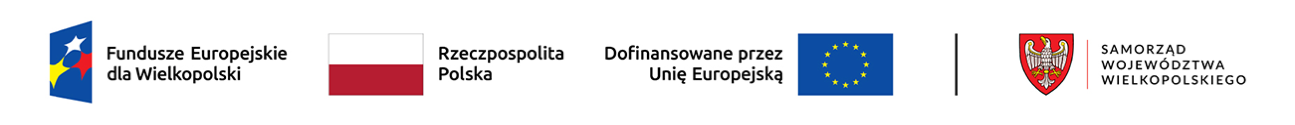 Załącznik nr 1: do Oferty Partnera do projektu wybieranego do dofinansowania w trybie niekonkurencyjnym Priorytet 10. Sprawiedliwa Transformacja Wielkopolski WschodniejDziałania 10.1. Rynek pracy, kształcenie i aktywne społeczeństwo wspierające transformację gospodarki. Projekt przewidziany jest do realizacji w ramach Programu „Fundusze Europejskie dla Wielkopolski 2021-2027” do wsparcia ze środków Funduszu Sprawiedliwej Transformacji.Oświadczam, że ……………(nazwa podmiotu) nie podlega wykluczeniu z możliwości ubiegania się o dofinansowanie na podstawie odrębnych przepisów, w szczególności:a) art. 207 ust. 4  i art. 210 ustawy z dnia 27 sierpnia 2009 r. o finansach publicznych;b) art. 12 ust. 1 pkt 1 ustawy z dnia 15 czerwca 2012 r. o skutkach powierzania wykonywania pracy cudzoziemcom przebywającym wbrew przepisom na terytorium Rzeczypospolitej Polskiej;c) art. 9 ust. 1 pkt 2a ustawy z dnia 28 października 2002 r. o odpowiedzialności podmiotów zbiorowych za czyny zabronione pod groźbą kary;d) art. 5l Rozporządzenia (UE) nr 833/2014 z dnia 31 lipca 2014 roku z póź. zm. dotyczące środków ograniczających w związku z działaniami Rosji destabilizującymi sytuację na Ukrainie.					…………………………………..……………………………(miejscowość, data i podpis osoby upoważnionej do reprezentowania kandydata na partnera)